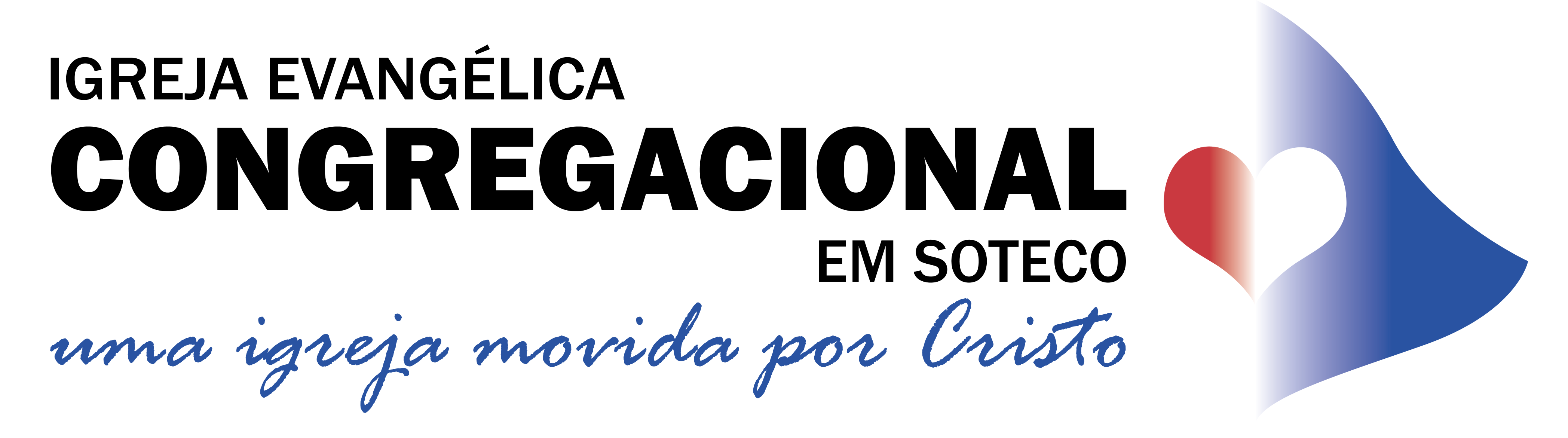 O preparo para o combate da fé(2Tm 2.1-13)A vida cristã é uma luta sem tréguas, que é travada num campo de batalha minado. De vez em quando, os combatentes são feridos. Com essa perspectiva, o experiente Paulo escreve a seção da carta indicada a cima para alertar Timóteo de que o jovem pastor não podia participar desse conflito respaldado na sua própria força nem no seu próprio entendimento.Esse combate exige fortalecimento espiritual (v. 1). Paulo conhecia, por experiência própria, as dificuldades da obra de Deus. Exemplo disso não lhe faltava. Ele disse certa vez: “...quando chegamos à Macedônia, não tivemos nenhum alívio. Pelo contrário, em tudo fomos atribulados: lutas por fora, temores por dentro” (2Co 7.5).Mas o apóstolo também sabia que a graça do Senhor era capaz de fortalecê-lo apesar da sua fraqueza. Por isso mesmo ele pôde declarar: “9Então ele me disse: ‘A minha graça é o que basta para você, porque o poder se aperfeiçoa na fraqueza.’ De boa vontade, pois, mais me gloriarei nas fraquezas, para que sobre mim repouse o poder de Cristo. 10Por isso, sinto prazer nas fraquezas, nos insultos, nas privações, nas perseguições, nas angústias, por amor de Cristo. Porque, quando sou fraco, então é que sou forte” (2Co 12.9-10).Esse combate exige um revezamento de obreiros qualificados (v. 2). As qualificações apontadas por Paulo têm a ver com fidelidade (a Deus) e capacidade de ensinar (a outros). As necessidades da obra de Deus (Mt 9:37-38) não isentam os obreiros de terem determinados atributos. Lembremos da escolha dos diáconos (At 6.3) e dos presbíteros (At 6.3; 1Tm 3.1-12). Apenas para citar alguns exemplos: “homens de boa reputação, cheios do Espírito e de sabedoria”; e “irrepreensível, esposo de uma só mulher, moderado, sensato, modesto, hospitaleiro, apto para ensinar; não dado ao vinho, nem violento, porém cordial, inimigo de conflitos, não avarento; e que governe bem a própria casa, criando os filhos sob disciplina, com todo o respeito”.Esse combate exige diligência, disciplina e dedicação (vs. 3-6). Diligência tem a ver com a postura do bom soldado: zelo, presteza, prontidão. Disciplina nos lembra da figura do atleta, que deve manter uma preparação intensa e constante, além de competir conforme o regulamento, pois será desclassificado se transgredir as normas da competição. Dedicação aponta para figura do lavrador, o qual trabalha com exaustão sob diversas condições climáticas preparando a terra para uma boa colheita. Não convém que ele seja ou acomodado.Esse combate exige inspiração (vs. 8-13). Jesus é nosso melhor exemplo de alguém diligente, disciplinado e dedicado. Assim como Paulo, Timóteo também deveria seguir o mesmo exemplo ao ensinar, sofrer e lutar pela causa do verdadeiro evangelho. E deveria ter suas esperanças renovadas no fato de Cristo ter ressuscitado e ser fiel para terminar em nós a boa obra que um dia ele começou na nossa vida.Portanto não precisamos da graça de Deus apenas para a salvação (1.9), dependemos dela também para o serviço cristão (2.1). Seja qual for seu ministério, procure desempenhá-lo com zelo. Seja você também alguém que inspire pessoas a trabalhar na obra de Deus com diligência, disciplina e dedicação.Pr. Albert IglésiaAgradecimentoO pastor Albert agradece a bela homenagem recebida da Igreja no domingo passado, inclusive com um presente muito útil e bonito que os irmãos lhe deram. A camisa coube direitinho! Que Deus os recompense!Café da ManhãHoje, a partir de 8h30, tomaremos juntos um saboroso café da manhã no salão social da Igreja.Essa iniciativa é mais uma maneira de investirmos na nossa comunhão, empenhando nosso tempo e nossos bens naquilo que pode glorificar a Deus, dividindo um pouco disso uns com os outros.Referência bíblica é o que não falta para nos impulsionar a adotar essa prática: Sl 133 e At 2.42-47 são apenas alguns exemplos.A ideia é que tenhamos um café da manhã a cada mês. Ore por isso e contribua na proporção de sua possibilidade. A Dcª. Kelen está responsável pela organização dele. Converse com ela e não fique de fora. Vamos compartilhar o que Deus nos tem dado.Escola DominicalHoje, todas as classes estão funcionando normalmente, inclusive a de Integração e Novos Membros.Logo após o café da manhã e a abertura da Escola Dominical, alunos e professores se dirigirão para suas respectivas classes.Apenas a equipe necessária pela organização do café e arrumação do espaço de serviço está justificada a se delongar um pouco mais antes de participar da aula, por motivo óbvio.O VaronilEsse importante periódico da CONFEUHEC da UIECB traz sempre um conteúdo edificante para o povo congregacional. Vale a pena lê-lo.Na portaria da nossa Igreja, foram disponibilizados dois exemplares alusivos ao período de março a maio. Se você tiver interesse, pode levar um deles consigo.Pela graça de Deus, o Pr. Albert tem tido oportunidades de escrever alguns artigos ao lado de eminentes irmãos e irmãs mais experimentados no Reino de Deus. Toda glória ao Senhor!Assembleia de MembrosOcorrerá no próximo domingo (23), no templo desta Igreja, a partir de 9h, para tratar dos assuntos previstos na pauta afixada em nosso quadro de avisos.Os membros votantes estão convocados a participar da reunião, de acordo com o que dispõe o Estatuto em vigor.As ausências por motivos justificáveis deverão ser informadas também à luz do que prevê o mesmo documento.OficiaisNa próxima terça-feira (18), às 19h30, on-line, para tratar dos assuntos da pauta da próxima AGO, prevista para dia 23/10, e de outros assuntos pertinentes à Igreja.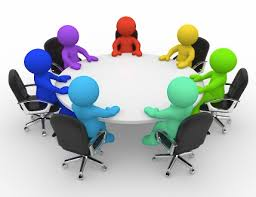 O link de acesso à sala virtual no Google Meet será disponibilizado pelo Pr. Albert até 5 minutos antes do início da reunião.Estudo BíblicoNa próxima quarta-feira, às 19h30, continuaremos a série de lições sobre Eclesiologia: a doutrina da igreja. Eis o que estudaremos na aula 7: O poder da igreja. Nossa tentativa é responder às seguintes questões motivadoras: “Que tipo de autoridade tem a igreja”, “Como deve funcionar a disciplina eclesiástica?”.Você pode obter o material de apoio de cada estudo bíblico no site da Igreja, mas não deixe de participar das aulas. Clique aqui!Culto de OraçãoOcorrerá na próxima sexta-feira, às 19h30, no templo. A UHEC está responsável pela direção. O culto é uma atividade da Igreja, e a participação dos demais membros é esperada naturalmente, inclusive com o exercício dos demais serviços e dons.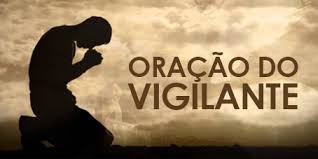 Convém LembrarAs atividades de culto da Igreja – sejam elas com ênfase no estudo ou na pregação da Palavra de Deus, por exemplo – são prioridades entre nós e importantes para nossa edificação. Subestimá-las depõe contra o bom testemunho cristão e pode até confundir os que nos observam, inclusive as crianças que já têm certo discernimento.Aos que pretendem vir à Igreja e não dedicam a devida importância ao momento do culto a Deus, distraindo-se com hábitos estranhos à ocasião, o pastor tem um conselho: permaneçam em casa, a fim de evitar constrangimentos.O Corpo de Oficiais da Igreja, principalmente, tem a incumbência de auxiliar o pastor a manter a boa ordem durante nossos momentos de culto ao Senhor da Glória! Reverência e temor ao Todo-Poderoso é algo que precisa ser preservado a todo custo. Ou será que o Altíssimo não está mais no meio de nós?Curso de CapacitaçãoComeçará no próximo dia 24, às 19h30, aqui na Igreja, o Curso Intensivo de Capacitação para Professores e Líderes, com duração de 28 horas, incluindo atividades teóricas e práticas, gratuitamente.As inscrições devem ser feitas por meio de formulário eletrônico acessando o link: https://forms.gle/SyvDbHDuBfQ69SRU8. Os que tiverem dificuldade em fazer isso podem solicitar ajuda ao Pr. Albert.Resumidamente, o curso se desenvolverá em quatro eixos: 1) Comunicação e retórica (6 h/a); 2) Eclesiástica e eclesiologia (6 h/a); 3) Práticas pedagógicas (6 h/a); e 4) Avaliações e práticas (10 h/a).BazarO Ministério Infantil está arrecadando roupas e calçados em bom estado para promover um bazar no dia 6 de maio, a partir das 8h. As doações podem ser entregues à Flaviane ou à Flávia.Cantinho da Oração“Orem continuamente” (1Ts 5:17 NVI).Pela saúde da Mariza e do Bonates.Pelo nosso crescimento e amadurecimento espiritual.Pelos obreiros e trabalhos apoiados por esta Igreja.(Acompanhe outros motivos no grupo de membros)Redes Socias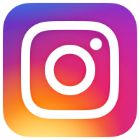 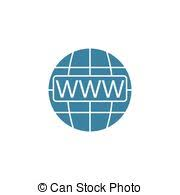 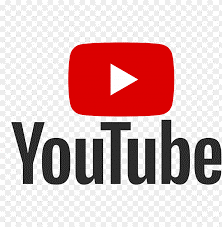 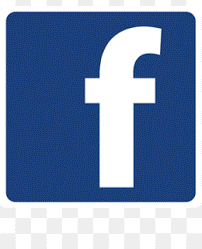 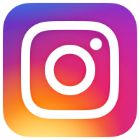 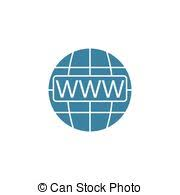 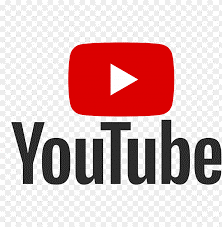 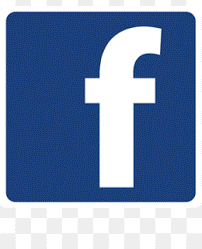 IEC Soteco	IEC Soteco	IEC Soteco	IEC SotecoContribuiçõesSicoob: agência 3008, conta corrente 170.875-9. Pix: 28564425000142 (CNPJ).*Comparece aos ensaios do Ministério de Louvor.Boletim Informativo – Ano VII – Nº 16/23, de 16 de abril de 2023	PastoralESCALAS (“Servi ao Senhor com alegria” – Sl 100.2)ESCALAS (“Servi ao Senhor com alegria” – Sl 100.2)ESCALAS (“Servi ao Senhor com alegria” – Sl 100.2)ESCALAS (“Servi ao Senhor com alegria” – Sl 100.2)ESCALAS (“Servi ao Senhor com alegria” – Sl 100.2)ESCALAS (“Servi ao Senhor com alegria” – Sl 100.2)ESCALAS (“Servi ao Senhor com alegria” – Sl 100.2)ESCALAS (“Servi ao Senhor com alegria” – Sl 100.2)ESCALAS (“Servi ao Senhor com alegria” – Sl 100.2)OfíciosHojeHojeQuartaQuartaSextaSextaPróximo DomingoPróximo DomingoOficial de plantãoDcª. NíceasDcª. NíceasDcª. IzabelDcª. IzabelDcª. KelenDcª. KelenPb. Pedro JúniorPb. Pedro JúniorDirigente da manhãLadárioLadárioAssembleiaAssembleiaDirigente da noiteAna LúciaAna LúciaPr. AlbertPr. AlbertUHECUHECLuís EduardoLuís EduardoPregador(a) da noitePr. AlbertPr. AlbertPr. AlbertPr. AlbertUHECUHECPr. AlbertPr. AlbertOper. de som*MarianaMarianaVoluntárioVoluntárioVoluntárioVoluntárioDjalmaDjalmaMultimídia* (transm./proj.)Viviam/Ana LuízaViviam/Ana LuízaLuciana/FláviaLuciana/FláviaEvellynEvellynDc. Rafael/GuilhermeDc. Rafael/GuilhermeRecepçãoFláviaFláviaDc. João ArturDc. João ArturMatheusMatheusMarizaMarizaIntercessão (aos domingos, no gabinete)18h: Dcª. Kelen18h15: Dcª Izabel18h15: Dcª Izabel18h30: Mariza18h45: Bruna19h: Carlinhos19h: Carlinhos19h15: NicolyEXPEDIENTESEXPEDIENTESEXPEDIENTESEXPEDIENTESEXPEDIENTESDomingoQuarta-FeiraSexta-FeiraSábado1ª Semana do MêsEscola Dominical: 9hM. Louvor (ensaio): 10h30Culto: 18hEstudo Bíblico:19h30Oração (templo) ou PGs (lares):19h30Coral de Violão:15hSemana de Oração:19h30AGENDA E DATAS MAGNAS(Fale com o pastor ou com a secretária caso queira reservar uma data especial)AGENDA E DATAS MAGNAS(Fale com o pastor ou com a secretária caso queira reservar uma data especial)AGENDA E DATAS MAGNAS(Fale com o pastor ou com a secretária caso queira reservar uma data especial)AGENDA E DATAS MAGNAS(Fale com o pastor ou com a secretária caso queira reservar uma data especial)Abril168h30Café da ManhãAbril1819h30Reunião de Oficiais (on-line)Abril21-Dia do Abrigo Evangélico da Pedra de Guaratiba (RJ)Abril239hAssembleia-Geral OrdináriaAbril2319h30Cantina da UAFAbril2820hInício do Retiro (deslocamento para o Sítio Catavento, na Serra)Maio1º17hTérmino do Retiro (deslocamento para a Igreja)Maio1º-Dia do Seminário Teológico Congregacional do Nordeste (STCN)Maio1º-Mês da Família (família de oração – UAF)ANIVERSARIANTES DE ABRILANIVERSARIANTES DE ABRIL4Pr. Albert Iglésia Correa dos Santos5Pr. Albert Igésia e Flávia Cristina11Creusa Nunes de Souza16Carlos Humberto Nunes Moraes21Mariza Helena Bernardino22Albert Iglésia Correa dos Santos Júnior26Matheus Ribeiro da SilvaFale com a secretária da Igreja caso seu nome não esteja relacionado aqui.Fale com a secretária da Igreja caso seu nome não esteja relacionado aqui.PARCERIAS (Fp 4.10-20)CM de Aracruz-ES (Pr. Aderson; tel.: (21) 97179-4671; e-mail: aderson.santos.rocha@gmail.com).Pr. Richard Oliveira: PV Hungria (tel.: +36 (20) 588-9520; e-mail: richardoliveira7391@gmail.com).Misª. Elizabeth Mattos: IEC Realengo-RJ (tel.: (21) 992678136; e-mail: lizcmattos@gmail.com).Pr. José Cláudio: Projeto IEC VIX-ES (tel.: (27) 99505-6021; e-mail: iecvixsemear@gmail.com).Pr. Cézar Donizete: La Fuente del Peregrino-Espanha (tel.: (61) 98363-9772; e-mail: cesardonizetepiri@gmail.com).